Международный конкурс – фестиваль детского и юношеского творчества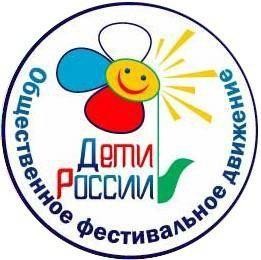 «СТРАНА ТАЛАНТиЯ»При поддержке Общественного фестивального движения «Дети России» Фонда поддержки и развития детского и юношеского творчества «Лира», Комитета Тульской области по спорту и молодежной политикеМесто проведения г.Пенза.5-7 февраля 2022 г.Цели и Задачи конкурса.Выявление одаренных исполнителей с целью дальнейшего развития и поддержки их таланта и исполнительского мастерства.Приобщение талантливых участников к программам международного сотрудничества, установление творческих контактов, укрепление и поощрение дружеских связей детей и молодежи.Ознакомление участников конкурса с культурой и историей города пребывания.Повышение профессионального мастерства руководителей коллективов и педагогов (проведение семинаров, круглых столов, мастер-классов)Дата и место проведения:Конкурс проводится со 5 по 7 февраля 2022г.Дк им.Кироваг.Пенза, ул.Ленина 11аУчастники фестиваля:Дети, молодёжь стран Европы, СНГ, России.Конкурс проходит по номинациям:-- хореографические коллективы (солисты, дуэты, малая форма, ансамбль)-- вокал (солисты, дуэты, ансамбли)-- театр мод-- сценическое искусство (театры, чтецы, ансамбли чтецов)-- хоровое пение: народного, академического жанра.-- Цирковое искусство (Все номинации, кроме тех, которые связаны с воздухом и огнём)-- Инструментальное исполнительство.1.5. Стоимость участия в фестивалеЦелевой взнос с одного участника - 7200 рублей.руководителя, сопровождающего - 7200 рублей.Каждое 21-е место бесплатно.Если у коллектива есть бесплатные путевки (сертификаты), 21-е место считается от общего количества приезжающих за минусом числа путёвок, указанных в сертификате.Расчёт возможен как наличным, безналичным путём так и перечислением предоплаты. По вопросам оплаты с Вами свяжется наш бухгалтер.Внимание! Участники, приезжающие с самостоятельным размещением, оплачивают аккредитацию в размере 3000 рублей с каждого участника, руководителя и сопровождающего.В стоимость целевого взноса включено:- проживание (гостиницы города ) 2-, 3-, 4-местные номера, возможны дополнительные места.питание (1 день – обед, ужин; 2 день – завтрак, обед, ужин; 3 день - завтрак).организация конкурса и его техническое обеспечение.Встреча и проводы участников с ж/д вокзалов города , перемещения по фестивальной программе организованы на автобусах в сопровождении кураторов.Стоимость дополнительных суток с питанием 2500 рублей.Заселение в гостиницу с 12.00. Ранний заезд и заселение (при возможности) оплачивается дополнительно.Организационный взнос за участие в номинации:с ансамбля за участие в одной номинации - 6000 рублей,с дуэта - 3000 рублей,с солиста за каждую номинацию - 2000 рублей.театральный коллектив - 10000 рублейУчастие в дополнительной номинации оплачивается на тех же условиях. Количество номинаций не ограничено.Участники представляют два произведение общей продолжительностью не более 7 минут. Участники разбиты на блоки по номинациям и возрастным критериям. Театральные коллективы – спектакль продолжительностью до 30-ти минут.Программа фестиваля: февраля.Заезд участников, встреча на ж/д вокзалах, размещение.Регистрация с 9.00-17.00 ДК "Машзавода" Открытие фестиваляПитание: обед, ужин по индивидуальному графику.  февраляКонкурсный день (согласно программе конкурсных выступлений) Питание: завтрак, обед, ужин по индивидуальному графику.  ФевраляЗавтракОсвобождение номеров до 12.00! Отъезд по графику.1.9 За дополнительную плату участникам предоставляются следующие услуги:Экскурсии.Обед в день выезда.Просим регулярно поддерживать контакты с представительством оргкомитета: (88172)746406-тел/факс, detirossii35@mail.ru8-800-250-64-06 ( звонок по России бесплатный) 89212576119 – офисПолучить положение по номинациям и заполнить заявку можно на сайте: WWW.DETIROSSII.COM